1. MotivateWhat is something you read on the internet that turned out not to be true?Hillary adopted an alien from outer spacea giant meteor is headed towards earthit’s possible to get free medication for some ailmentthese 5 foods will keep you cancer freelose many pounds and inches with this special dietfree TV with this guaranteed antennamicrowaves ovens are killing ususing a cell phone will attack your brain with radio wavesget the government to pay off your mortgageElvis is alive and on life support in a private hospital in Hawaii2. TransitionNow days there is much confusion about what is true.Today we will study John’s comments on TruthWe will conclude that Truth is found in Jesus alone.3. Bible Study3.1 Anchored in the FaithListen for a warning.1 John 2:18-21 (NIV)   Dear children, this is the last hour; and as you have heard that the antichrist is coming, even now many antichrists have come. This is how we know it is the last hour. 19  They went out from us, but they did not really belong to us. For if they had belonged to us, they would have remained with us; but their going showed that none of them belonged to us. 20  But you have an anointing from the Holy One, and all of you know the truth. 21  I do not write to you because you do not know the truth, but because you do know it and because no lie comes from the truth.What might John mean by the phrase “It is the last time” or “last hour”? last opportunity to get right with GodChrist’s return is emanant the world is approaching a political climaxthings are a mess, God has to come and clean things up soonJesus returned to heaven, now we await his returnevents will be coming together to end the current status of God’s plan for mankind and the earthWhat makes you think that we are living in the last hour today? consider 2 Chronicles 7:13-14 (NIV)  "When I shut up the heavens so that there is no rain, or command locusts to devour the land or send a plague among my people,  if my people …drought in the western US, Australia resulting in firesplague of Covidlocusts swarming last two years, devastating cropsspread of humanistic attitudes, totally ignoring GodBy what term did he identify those who opposed Christ and His church?antichrist, antichriststhose who are against the churchthose who oppose what the church believesthose who work against the gospel message, the Truth of ScriptureWhat antichrists are among us today? those who advocate abortionstarting to see certain politicians voicing anti-Christian attitudes and actionsLGBT agendathose involved in human traffickingthose who accuse others of racism, homophobia, xenophobia, etc.  just because they disagree with them governments that outlaw Christianityhate and deceit amongst politicians, media, and entertainersrecent education policies – promoting godless agenda at all levels What conclusion did John draw about those who voluntarily withdrew from the fellowship of believers? people who leave the church, in a sense must never have really belonged there … they were not true believersthese are people who came physically, but did not belong spirituallytheir leaving the fellowship demonstrates their unbeliefWhat did John’s readers have that made them different from those who left. an anointing from the holy onethe presence of the Holy Spirit of God, indwelling each believerall believers have wisdom, understanding, spiritual knowledge from Godthe Spirit of God teaches us, illuminates Truth from ScriptureA video is available that illustrates ways to identify false religions.View it at  https://watch.liberty.edu/media/t/0_08wvk7z0      Download it from    https://tinyurl.com/exdjtskh How can we identify false teachings?  What are some specific teachings that make a false religion false?add to scripture with other books, writings, so called “new truth”subtract from deity of Christ … only a man, just a good teacher, just a prophetmultiply requirement of good works to earn salvationdivide factions amongst believers3.2 Grounded in Who Jesus IsListen for where Truth is grounded.1 John 2:22-26 (NIV)   Who is the liar? It is the man who denies that Jesus is the Christ. Such a man is the antichrist--he denies the Father and the Son. 23  No one who denies the Son has the Father; whoever acknowledges the Son has the Father also. 24  See that what you have heard from the beginning remains in you. If it does, you also will remain in the Son and in the Father. 25  And this is what he promised us--even eternal life. 26  I am writing these things to you about those who are trying to lead you astray.Who did John say was a liar? What made one antichrist?those who deny that Jesus is the Christ, the Messiahdenies God the Father and the God the SonWhat made one an antichrist?  What are the attributes of such a person.they say Jesus was only a manthey might say that Jesus was God, but was not fully humanHe was only a teacher, a good man, a prophetdeny God the Fatherdeny God the Son            (an atheist or an agnostic)say he never existedstories about Him were made up … merely a legend, unprovablemight also say, “if He is God, then he would/could not also have been a human”Why are some truths about Jesus that for some folks are difficult to grasp or believe?they don’t fit our western rational thinkingpopular culture rejects the “fully human, fully God” concept – no such thing as Godwe’re not “terrible sinners” in need of a “savior”there’s some good in everyone … we don’t need to be redeemedwe don’t need to be rescued from hell … “heaven” is things going good right here in our  time and spaceWhat truths do we, as believers, know about Christ? The moment you accepted Christ, you believed …Jesus is God’s Son.He paid for your sins on the cross.He was raised from the dead.When we repent from our sinful life and place our trust in Jesus Christ, we receive “eternal life.”How would you define “eternal life”?personal relationship with Godexists now in time and space while we liveexists beyond physical deatheternal union with God … now and throughout eternity – beyond our physical existence So “eternal death” would be separation from God throughout eternity.consider similar to sensory depravation3.3 Truth Leads to Righteous LivingListen for where Truth leads.1 John 2:27-29 (NIV)   As for you, the anointing you received from him remains in you, and you do not need anyone to teach you. But as his anointing teaches you about all things and as that anointing is real, not counterfeit--just as it has taught you, remain in him. 28  And now, dear children, continue in him, so that when he appears we may be confident and unashamed before him at his coming. 29  If you know that he is righteous, you know that everyone who does what is right has been born of him.On what can believers rely when facing those who would deceive them and lead them away from the truth concerning Jesus? read God’s Word, Scripture … that’s why John was writing this letterthe presence of the Holy Spirit within usdon’t need extra, special knowledge or secretsGod gives us all Truth He wants us to haveGod’s Truth is reality … not counterfeitHow can believers anticipate Christ’s return with a sense of confidence?when we “continue in Him”we daily, moment by moment trust Him, submit to Himallow God to be the “boss” in your life What proof can true believers produce to affirm that they have been born of God? we can know that everyone who does what is right has been born of Himdemonstrate through our lives that Jesus is in chargeGod’s Holy Spirit produces in and through us the Fruit of the Spirit … love, joy, peace, patience, kindness, goodness, faithfulness, self-controlHow does the Holy Spirit help us discern truth?as we read God’s Word, the Spirit illuminates what we readgives us understandingbrings to our attention the specific Truth that is there that speaks to what is going on in our lives on a given daysomething said in a Bible Study or a sermonGod sends someone into our life with an encouragement or an exhortation that we need that dayHow can we remain in or have fellowship with Jesus Christ?fellowship implies communication, sharingread daily what God wants you to know – Scripturetalk to God daily AdorationConfessionThanksgivingSupplications  (appeals, petitions, requests, …)obedience to God’s commandssubmission to God’s direction in our livesApplicationExamine your life. Have you genuinely embraced the truth by trusting in Jesus as your personal Lord and Savior? Look at your life. It will tell you everything you need to know. If you’re not sure of your relationship with God, talk to the leader of your Bible Study.Prioritize your life.In light of Christ’s imminent return, are your priorities in the right order? If not, what changes need to be made to rearrange them? This week do a thorough evaluation of your priorities and be honest with yourself. Ask God to help you with these priorities.Invest in someone’s life. Do you know someone who needs to hear the truth? Perhaps a neighbor, a coworker, a classmate, or a friend? If so, then share the truth of the gospel with them this week. Might they need a Bible?  Find out, buy them one if appropriate. 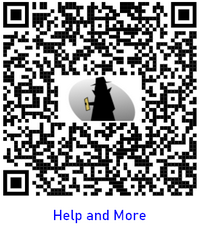 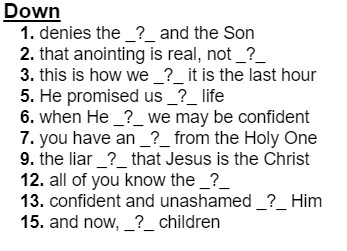 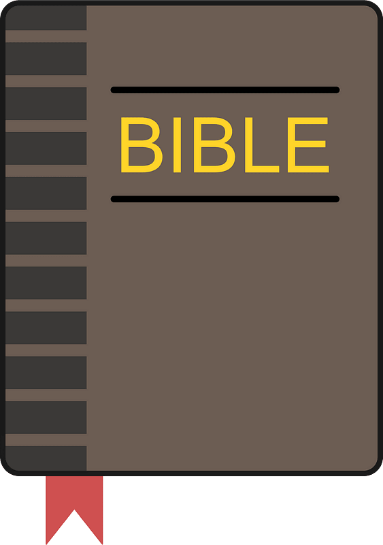 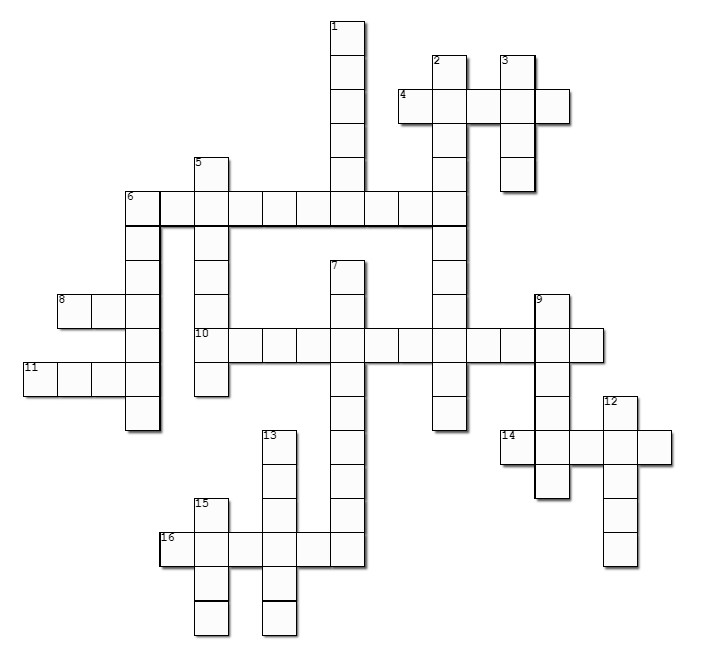 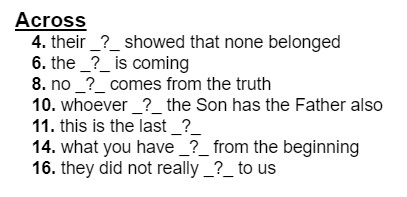 